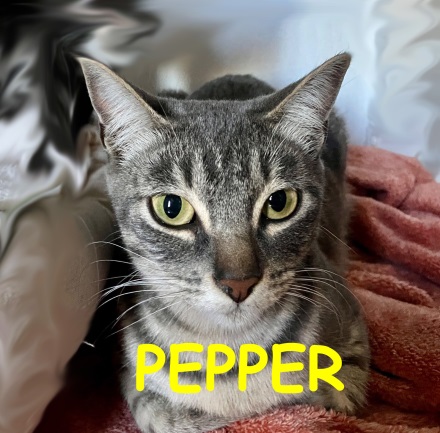 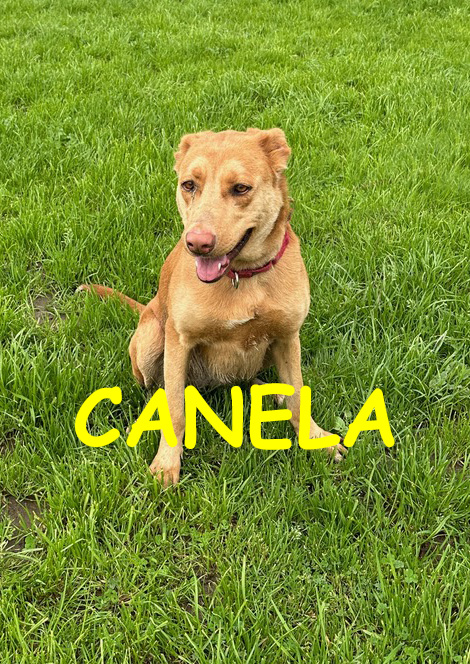 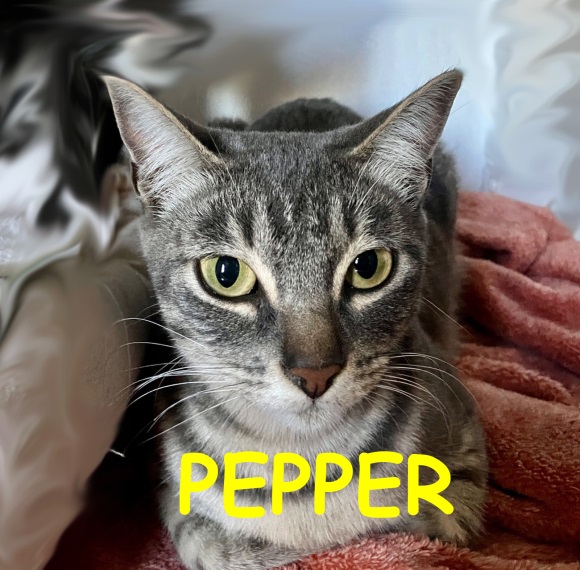 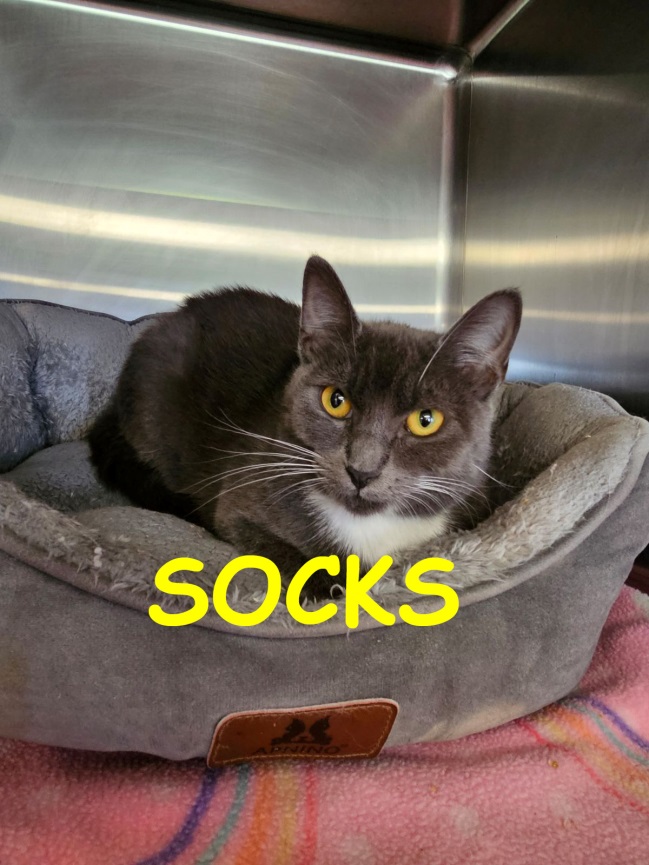 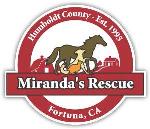 MIRANDA’S RESCUEADOPTION FAIR A generous donor will be payinghalf of all adoption fees!Come and meet your new best friend Saturday and Sunday March 23rd and 24thSaturday 10am – 4pm and Sunday noon – 4pm1603 Sandy Prairie Road, Fortuna, CA 95540707-725-4449 – www.mirandasrescue.org